Serdecznie zapraszamy uczniów klas I-III do udziału w Szkolnym Konkursie Plastycznym „Darami jesieni”    Zadaniem uczniów jest wykonanie pracy plastycznej materiałami roślinnymi!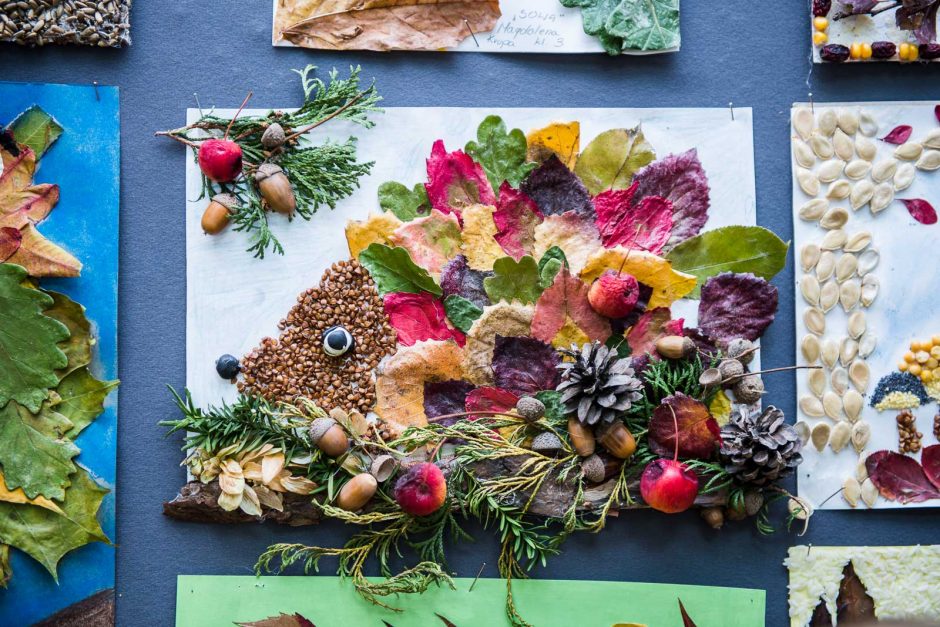 RegulaminSzkolnego Konkursu PlastycznegoDla uczniów klas I-III „ Darami jesieni”Cele konkursu:- kształtowanie umiejętności plastycznych uczniów klas I-III;- pobudzanie u uczniów wyobraźni, kreatywnego myślenia oraz wykorzystywania naturalnych materiałów w pracach plastyczno-technicznych;- doświadczanie sensoryczne, trening manualny, rozwijanie warsztatu pracy własnej;-zdobywanie wiedzy o przyrodzie;-  wyzwalanie wśród uczniów poczucia satysfakcji i sukcesu ze stworzonej pracy;Warunki konkursu:1.Szkolny Konkurs Plastyczny  „Darami jesieni” jest przeznaczony dla uczniów klas I-III.2. Prace plastyczne wykonane na dowolnym formacie arkusza, z wykorzystaniem „darów jesieni” -materiałów roślinnych np.: jarzębiny, orzechów, liści itd.  3. WAŻNE!!! Prace wykonane bez użycia  materiałów roślinnych nie będą brane pod uwagę.4. Na odwrocie pracy należy umieścić informację: imię i nazwisko autora, wiek, klasa, imię i nazwisko wychowawcy klasy.5. Prace powinny być estetyczne i zabezpieczone przed ewentualnym uszkodzeniem.6. Prace będą  oceniane pod względem walorów estetycznych, pomysłowości, samodzielności wykonania pracy, techniki, zgodności z tematyką konkursu.7. Laureatów konkursu wyłoni powołana przez organizatora komisja.8. Do konkursu zakwalifikowane zostaną prace zgodne z wymogami  zawartymi w regulaminie.9. Uczeń może dostarczyć tylko jedną wykonaną przez siebie prace. Termin konkursu:Prace należy składać od 30 września  do 20 października 2022r. z dopiskiem  ” Darami jesieni”.Prace należy dostarczyć do sali 44 lub bezpośrednio do organizatorów.Rozstrzygnięcie konkursu nastąpi do dnia 31 października 2022r.Wyniki konkursu zostaną ogłoszone na stronie internetowej szkoły ,  a prace zaprezentowane na wystawie   pokonkursowej. Udział w konkursie oznacza akceptację regulaminu oraz wyrażenie zgodny na  publikację prac                           i przetwarzanie danych osobowych do celów konkursowych.Dla wszystkich uczestników konkursu czekają atrakcyjne nagrody!!!Zapraszamy!                                                                                                                                 Organizatorzy konkursu:                                                                                                                                    Angelika Kawecka                                                                                                                                      Natalia Cieplak                                                                                                                                        Marzanna Lebedziuk